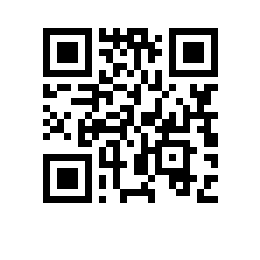 О составе государственной экзаменационной комиссии по проведению государственной итоговой аттестации студентов образовательной программы «Менеджмент в ритейле» Высшей школы бизнеса и секретаре государственной экзаменационной комиссииПРИКАЗЫВАЮ:Утвердить государственную экзаменационную комиссию (далее – ГЭК) по проведению государственной итоговой аттестации, включая защиту выпускных квалификационных работ студентов 2 курса образовательной программы магистратуры «Менеджмент в ритейле», направления подготовки 38.04.02 «Менеджмент», Высшей школы бизнеса, очной формы обучения в составе локальных ГЭК, а также секретарей локальных ГЭК.Утвердить локальные ГЭК по защите выпускных квалификационных работ:2.1. Локальная ГЭК №1:председатель локальной ГЭК №1 – Стыцюк Р.Ю., д.э.н., профессор департамента менеджмента ФГБОУ ВО «Российская академия народного хозяйства и государственной службы при Президенте Российской Федерации» (Финансовый университет),члены локальной ГЭК №1:- Ойнер О.К., д.э.н., профессор,- Попенкова Д.К., руководитель направления закупок ГК «Окей»,- Соколов А.В., к.полит.н., президент Ассоциации компаний интернет-торговли,- Капитонов Д.В., руководитель отдела розничных технологий АО «ДИКСИ ЮГ»,- секретарь локальной ГЭК №1 – Хадеев Я.Э., специалист по учебно-методической работе;2.2. Локальная ГЭК №2:председатель локальной ГЭК №2 – Стыцюк Р.Ю., д.э.н., профессор департамента менеджмента ФГБОУ ВО «Российская академия народного хозяйства и государственной службы при Президенте Российской Федерации» (Финансовый университет),члены локальной ГЭК №2:- Ойнер О.К., д.э.н., профессор,- Гладышко А.В., директор по персоналу компании «Кенгуру»,- Попенкова Д.К., руководитель направления закупок ГК «Окей»,- Капитонов Д.В., руководитель отдела розничных технологий АО «ДИКСИ ЮГ»,- секретарь локальной ГЭК №2 – Хадеев Я.Э., специалист по учебно-методической работе.Проректор                                                                                                            С.Ю. Рощин